Slovak Liaison Office for Research and Development 	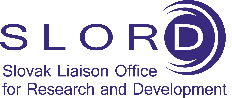 APPLICATION FORM IN-SERVICE TRAININGPersonal data General reasons for applyingPlease explain your motivation for applying for this traineeship. Describe your interest in the field of research, development and innovation, and outline your expectations from this traineeship? (max. 2000 characters including spaces)Language skillsPlease indicate the languages you speak and describe how you reached your level of proficiency (e.g. academic study, immersion, work experience, etc.) (CEFR level). (max. 1500 characters incl. spaces)Digital skillsPlease list the digital tools with which you are proficient and enjoy using. Provide concrete examples of how you have utilized these tools in past projects or activities. (max. 1500 characters incl. spaces)Communication and organisational skillsPlease describe how you interact with your surroundings and organize your study or professional tasks. Highlight any experiences demonstrating your abilities. (max. 1500 characters incl. spaces)Extracurricular activitiesPlease list the extracurricular activities you have been involved in during your studies (if any). Highlight any experiences or roles that you believe could add value to this traineeship. (max. 1500 characters incl. spaces)Permanent address and contact detailsEmergency contact detailsFamily name:First name:Nationality:Date of birth:Higher education institution:Traineeship period:Expected year of study at the time of the traineeship period (student) or number of months since graduation (graduate) at the time of the traineeship period:Address:Postcode/ZIP:Town:Country:Phone:Email:Family name:First name:Address:Postcode/ZIP:Town:Country:Phone:Email: